ГРУЗИЯСолнечная АджарияТбилиси – Батуми – горная Аджария – Батуми – Сарпи – Гонио – Батуми – Бахмаро – Батуми – Колхети – Малтаква – Батуми – Тбилиси – Мцхета – Тбилиси
8 дней/7 ночейПериод действия программы: 01.01.2019 – 31.12.2019Номер тура: GTI 017Стоимость тура на человека, USDВ стоимость включено:- размещение в отеле выбранной категории на базе ВВ- трансфер аэропорт – отель – аэропорт- трансфер во время тура- ж/д билеты на поезд Тбилиси – Батуми – Тбилиси (2-й класс)- указанные в туре экскурсии- услуги квалифицированного гида по маршруту- входные билеты в достопримечательности- подъемники на крепость Нарикала в Тбилиси- дегустации вина и чачи- 2 пикника на природеДополнительно оплачивается:- международный авиаперелет- медицинская страховка- факультативные экскурсии- любые личные расходы- чаевые - прочие услуги, не указанные выше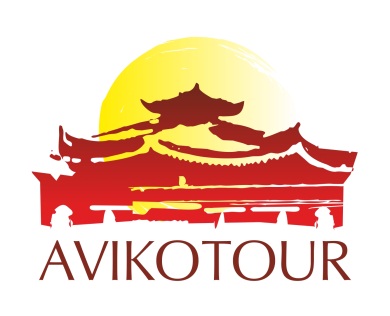 ООО «Авико Тур» 01021, Украина, г. Киев, ул. Липская 15ВТел./Факс: 044 253 85 25, Email: info@aviko-tour.com.ua www.aviko-tour.com.ua«Aviko Tour» LTD., Ukraine, Kiev, Lipskaya street, 15VTel./Fax: 044 253 85 25, Email: info@aviko-tour.com.ua www.aviko-tour.com.uaДень/городПрограмма1 деньТбилисиИндивидуальный экскурсионный тур в Грузию начинается с прибытия в Тбилиси.Встреча в аэропорту и трансфер в отель.Тбилиси – столица Грузии, ее культурный, экономический и политический центр, а еще безумно интересный и многоликий город. Свое название он получил из-за теплых серных источников (в переводе с грузинского «тбили» значит «теплый»). До 1936 года город именовался Тифлис.После небольшого отдыха Вас ждет знакомство с Тбилиси. Вы посетите:- кафедральный собор Самеба, который был построен на холме Св. Илии. Возведение храма проводилось на деньги горожан и богатых жителей. Сейчас это самый большой собор в Грузии;- крепость Нарикала, что означает «Неприступная крепость», которую называют душой Тбилиси и которая считается самым известным памятником старого города. Крепость стоит на горе Мтацминда, и с нее открывается захватывающая дух панорама города;- кафедральный собор Сиони – один из самых известных памятников старого Тбилиси. На протяжении веков храм Сиони много раз подвергался разрушению, потом восстанавливался и переделывался. В интерьере храма сохранились фрески русского художника Г.Г. Гагарина. Первое место среди храмовых реликвий занимает очень древний крест Св. Нины. Собор также известен своими чудотворными иконами;- Мост Мира – пешеходный мост на реке Кура, построенный по инициативе президента Грузии Михаила Саакашвили. В конструкцию моста встроена любопытная система иллюминации: в вечернее и ночное время каждый час 30 000 лампочек азбукой Морзе транслируют сообщение, видимое на обоих парапетах моста. Оно составлено из названий элементов таблицы Менделеева, из которых состоит человеческое тело. По словам архитектора, «это сообщение – гимн жизни и мира между людьми и народами»;- Пантеон писателей и общественных деятелей Грузии на горе Мтацминда, открытый в 1929 году в честь 100-летия захоронения праха великого русского писателя А.С. Грибоедова. Здесь также находятся захоронения многих достойных сынов Грузии. Пантеон находится на территории Мтацминдской церкви Св.Давида (Мамадавити).Ночь в отеле.2 день
Батумигорная АджарияБатумиЗавтрак в отеле.Трансфер на ж/д вокзал Тбилиси и посадка на утренний поезд до Батуми.Прибытие в Батуми в 14:25.Встреча на ж/д вокзале и экскурсия в горную Аджарию – одно из красивейших мест на Земле. Во время экскурсии Вы увидите великолепные горные леса, самую длинную реку Аджарии Аджарисцкали, горный водопад Махунцети высотой чуть более 20 м, средневековый арочный мост Св. Тамары, построенный в 11 веке из валунов вулканической породы, посетите места силы и сможете полностью слиться с природой.Факультативно (по желанию, за дополнительную плату): здесь Вы проведете винную дегустацию редких аджарских вин в винном доме «Аджарисцхали», в котором производится редчайшее и эксклюзивное вино «Чхавери», а также интересные сорта чачи, выдержанные на кофе и ягодах.Возвращение в Батуми.Батуми – столица Аджарии. Это прекрасный курорт на Черном море – самый популярный в Грузии. Город буквально наполнен ароматами, он благоухает, как экзотический букет. Повсюду Вас окружают магнолии, олеандры, лимонные и апельсиновые деревья, а стройные кипарисы и пальмы выстроились вдоль приморского бульвара. Особенно красив город вечером, в свете огней даже скромные здания приобретают величественный вид дворцов.Размещение и ночь в отеле.3 деньБатумиСарпиГониоБатумиЗавтрак в отеле.После завтрака Вас ждет обзорная экскурсия по Батуми. Вы посетите:- Ботанический сад – один из самых больших и самых разнообразных ботанических садов мира, детище известного русского ботаника и географа Андрея Краснова. На огромной территории сада собрана коллекция из 2037 единиц древесных пород. В Ботаническом саду прекрасные смотровые площадки, где можно рассмотреть панораму города, побережья и гор;- Приморский бульвар, который по праву считается самым длинным и оригинальным променадом Европы. Его длина достигает более 10 километров. Почти во всю длину Приморского бульвара раскинулась велосипедная дорога, здесь есть маленькие магазины и уютные кафе, проводится постройка отелей и гостиниц, а бушующие волны прибоя заменят любую музыку;- Аджарский краеведческий музей, который был основан в 1908 году и назван в честь известного общественного деятеля Харитона Ахвледиани. Фотографии, различные образцы искусства, редкие рукописи на русском, грузинском, армянском, персидском, турецком языках, а также редкие книги на разных языках – вот далеко не полный список экспонатов, представленных в этом очаге грузинской культуры. Всего музей насчитывает около 180 000 экспонатов;- площадь Европы, которая расположилась в Старом Батуми. Она окружена центральными улицами и диковинными зданиями. Свое название площадь получила после вступления Аджарии в Ассамблею Европейских регионов.Позже Вы посетите:- Сарпи – небольшое село на черноморском побережье Аджарии, расположенное в 30 км южнее Батуми на границе с Турцией;- крепость Гонио-Апсар в поселке Гонио, которая была форпостом Римской империи и защищала входы в ущелья реки Чорохи и Аджарисцкали, которые давали выход к Черному морю. Именно здесь возникли первые грузинские государственные объединения. На территории крепости ведутся археологические раскопки с 60-х годов прошлого века.Свободное время.Вечером Вас ждут:- лазерное шоу танцующих фонтанов – незабываемое шоу, от которого просто невозможно оторвать глаза;- гигантскую металлическую скульптуру «Любовь» (7 м), которая представляет собой две огромные фигуры мужчины и женщины, созданные грузинским скульптором Тамар Квестидзе под впечатлением романа Курбана Саида «Али и Нино». Именно этих персонажей и олицетворяют фигуры. Эта скульптура необычна не только своими размерами, но еще и тем, что фигуры меняют свое положение каждые десять минут, двигаясь навстречу друг другу, до тех пор, пока не встретятся, превращаясь в одно целое.Ночь в отеле.4 деньБатумиБахмароБатумиЗавтрак в отеле.После завтрака переезд в Бахмаро. Бахмаро – высокогорный климатический лесной курорт, расположенный на южных склонах Эгрисского хребта, на высоте 1913-2020 м.  Местный ландшафт чрезвычайно живописный, а горные склоны укрыты хвойными лесами. Вследствие воздушных течений, проникающих с Черного моря (50 км по прямой линии), Бахмаро сочетает черты высокогорного альпийского и морского климата, что делает его благоприятным для лечения закрытых форм туберкулеза легких.Здесь в горах для Вас организуют пикник. Позднее возвращение в Батуми. Ночь в отеле. 5 деньБатумиЗавтрак в отеле.Свободное время.Отдых на море.Ночь в отеле.6 деньБатумиКолхетиМалтакваБатумиЗавтрак в отеле.После завтрака Вы посетите:- Национальный парк Колхети – один из самых интересных национальных парков Кавказа. Еще это место называют «грузинскими тропиками». Парк занимает площадь 28 940 га земли, включая озеро Палеостоми. Это единственное озеро на Кавказе, через которое мигрируют 194 разновидности птиц и в котором обитает больше 90 видов рыб.  Озеро Палеостоми – третье по величине озеро в Грузии. Здесь Вы сможете заказать лодочные прогулки, дайвинг, пешие прогулки, верховую езду, а также поездку на реку Пичори, где можно покататься на катамаране;- Малтаква – морской курорт, на территории которого расположено так называемое Золотое озеро. Зона морского побережья богата магнетитом, что невероятно полезно для здоровья.Возвращение в Батуми.Ночь в отеле.7 деньБатумиТбилисиЗавтрак в отеле.Свободное время.В 17:00 трансфер на ж/д вокзал и посадка на поезд Батуми – Тбилиси. Прибытие в Тбилиси в 23:45.Встреча на ж/д вокзале и трансфер в отель.Ночь в отеле.8 деньТбилисиМцхетаТбилисиЗавтрак в отеле.После завтрака Вас ждет экскурсия в город Мцхета – первую столицу Грузии. Город расположен в месте слияния двух горных рек – Арагви и Куры на невысокой речной террасе, в окружении величественных горных вершин. Такого количества святых и культовых мест, как в городе Мцхета, нет больше во всей Грузии. За это древний город называют вторым Иерусалимом.В городе Мцхета Вы посетите:- кафедральный собор Светицховели, который является самым главным храмом Грузии. Название собора в переводе означает «животворящий столп». Храм был построен в честь 12 апостолов. Еще с 1010 года храм существует в том виде, в котором туристы могут увидеть его и сейчас;- монастырь Джвари, расположенный на вершине грузинской горы между реками Арагви и Кура. Этот памятник грузинской средневековой архитектуры внесен в список Всемирного наследия ЮНЕСКО. «Крест» – вот что обозначает «Джвари» в переводе с грузинского. На пике этой горы еще в 4 столетии Святая Нино воздвигла деревянный крест как символ победы христианской веры над языческой. По легенде, Крест помогал исцелять верующих от болезней. Спустя два столетия на его месте построили небольшую церковь, и впоследствии, рядом с церковью возник и монастырь, ставший религиозным центром Грузии.Вас также ждет посещение грузинской крестьянской семьи, где для Вас проведут дегустацию грузинских вин и чачи. Вино домашнего изготовления 2-х сортов – красное и белое, чача 2-х сортов – белая и подкрашенная. Дегустатор-винодел поведает Вам всю историю виноградной культуры и производства вина в Грузии. Здесь Вам также проведут урок грузинской кухни, в конце которого Вы сможете насладиться грузинским вкуснейшим обедом.Возвращение в Тбилиси.Трансфер в аэропорт.Перелет домой.Количество человек в группе / Категория отелей2 чел4 чел6 челОтели 3*735645579Отели 4*875778719Отели 4*+985889829Отели 5*136912751220